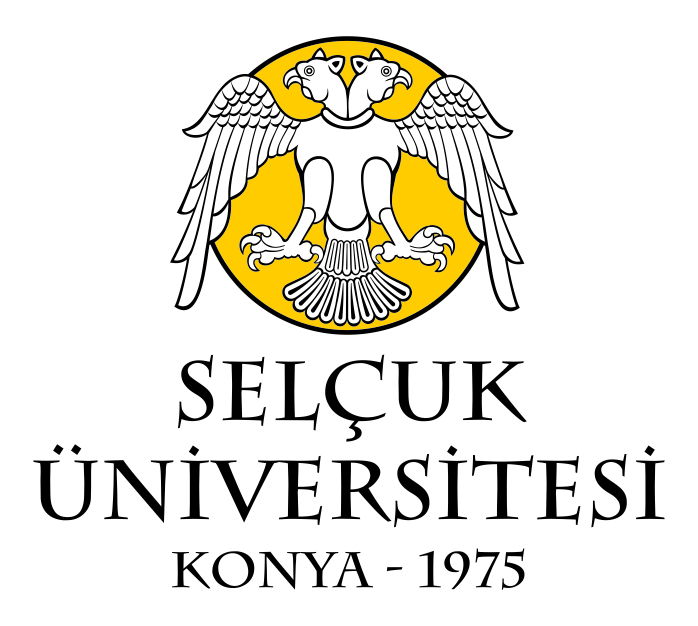 ( G İ Z L İ D İ R )T.C.SELÇUK ÜNİVERSİTESİMİMARLIK VE TASARIM FAKÜLTESİ ÖĞRENCİ STAJ BELGESİ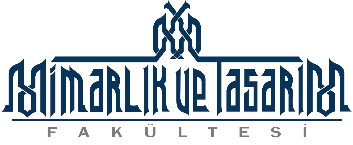 ÖĞRENCİNİNAdı Soyadı :FOTOĞRAFÖĞRENCİNİNBölümü :FOTOĞRAFÖĞRENCİNİNÖğrenci No :FOTOĞRAFÖĞRENCİNİNSınıfı :FOTOĞRAFÖĞRENCİNİNTC No :FOTOĞRAFFOTOĞRAFSTAJ KURUMUNUNKurum Adı :STAJ KURUMUNUNAdres :STAJ KURUMUNUNStaj Amiri (Ünvan, Ad Soyad) :Yukarıda fotoğrafı bulunan bölümünüz ………… sınıf ……………………….. numaralı öğrencisi ……………………………………………………… kırk (40) iş günü bölüm stajını işyerimizde/kurumumuzda ……/……/20.…. - ……/……/20.…. tarihleri arasında yapmış ve çalıştığı konularda BAŞARILI/ BAŞARISIZ olmuştur.              Bilgilerinize arz ederimİmza/KaşeNot: Bu belge staj bitiminde staj amiri tarafından doldurulup onaylandıktan sonra Selçuk Üniversitesi, Mimarlık ve Tasarım Fakültesi Dekanlığı Peyzaj Mimarlığı Bölümü Staj Komisyonu Kampüs Selçuklu-KONYA adresine kapalı bir zarf içerisinde (ister öğrenci ile istenilirse posta ile) gönderilmelidir. Yukarıda fotoğrafı bulunan bölümünüz ………… sınıf ……………………….. numaralı öğrencisi ……………………………………………………… kırk (40) iş günü bölüm stajını işyerimizde/kurumumuzda ……/……/20.…. - ……/……/20.…. tarihleri arasında yapmış ve çalıştığı konularda BAŞARILI/ BAŞARISIZ olmuştur.              Bilgilerinize arz ederimİmza/KaşeNot: Bu belge staj bitiminde staj amiri tarafından doldurulup onaylandıktan sonra Selçuk Üniversitesi, Mimarlık ve Tasarım Fakültesi Dekanlığı Peyzaj Mimarlığı Bölümü Staj Komisyonu Kampüs Selçuklu-KONYA adresine kapalı bir zarf içerisinde (ister öğrenci ile istenilirse posta ile) gönderilmelidir. Yukarıda fotoğrafı bulunan bölümünüz ………… sınıf ……………………….. numaralı öğrencisi ……………………………………………………… kırk (40) iş günü bölüm stajını işyerimizde/kurumumuzda ……/……/20.…. - ……/……/20.…. tarihleri arasında yapmış ve çalıştığı konularda BAŞARILI/ BAŞARISIZ olmuştur.              Bilgilerinize arz ederimİmza/KaşeNot: Bu belge staj bitiminde staj amiri tarafından doldurulup onaylandıktan sonra Selçuk Üniversitesi, Mimarlık ve Tasarım Fakültesi Dekanlığı Peyzaj Mimarlığı Bölümü Staj Komisyonu Kampüs Selçuklu-KONYA adresine kapalı bir zarf içerisinde (ister öğrenci ile istenilirse posta ile) gönderilmelidir. Yukarıda fotoğrafı bulunan bölümünüz ………… sınıf ……………………….. numaralı öğrencisi ……………………………………………………… kırk (40) iş günü bölüm stajını işyerimizde/kurumumuzda ……/……/20.…. - ……/……/20.…. tarihleri arasında yapmış ve çalıştığı konularda BAŞARILI/ BAŞARISIZ olmuştur.              Bilgilerinize arz ederimİmza/KaşeNot: Bu belge staj bitiminde staj amiri tarafından doldurulup onaylandıktan sonra Selçuk Üniversitesi, Mimarlık ve Tasarım Fakültesi Dekanlığı Peyzaj Mimarlığı Bölümü Staj Komisyonu Kampüs Selçuklu-KONYA adresine kapalı bir zarf içerisinde (ister öğrenci ile istenilirse posta ile) gönderilmelidir. 